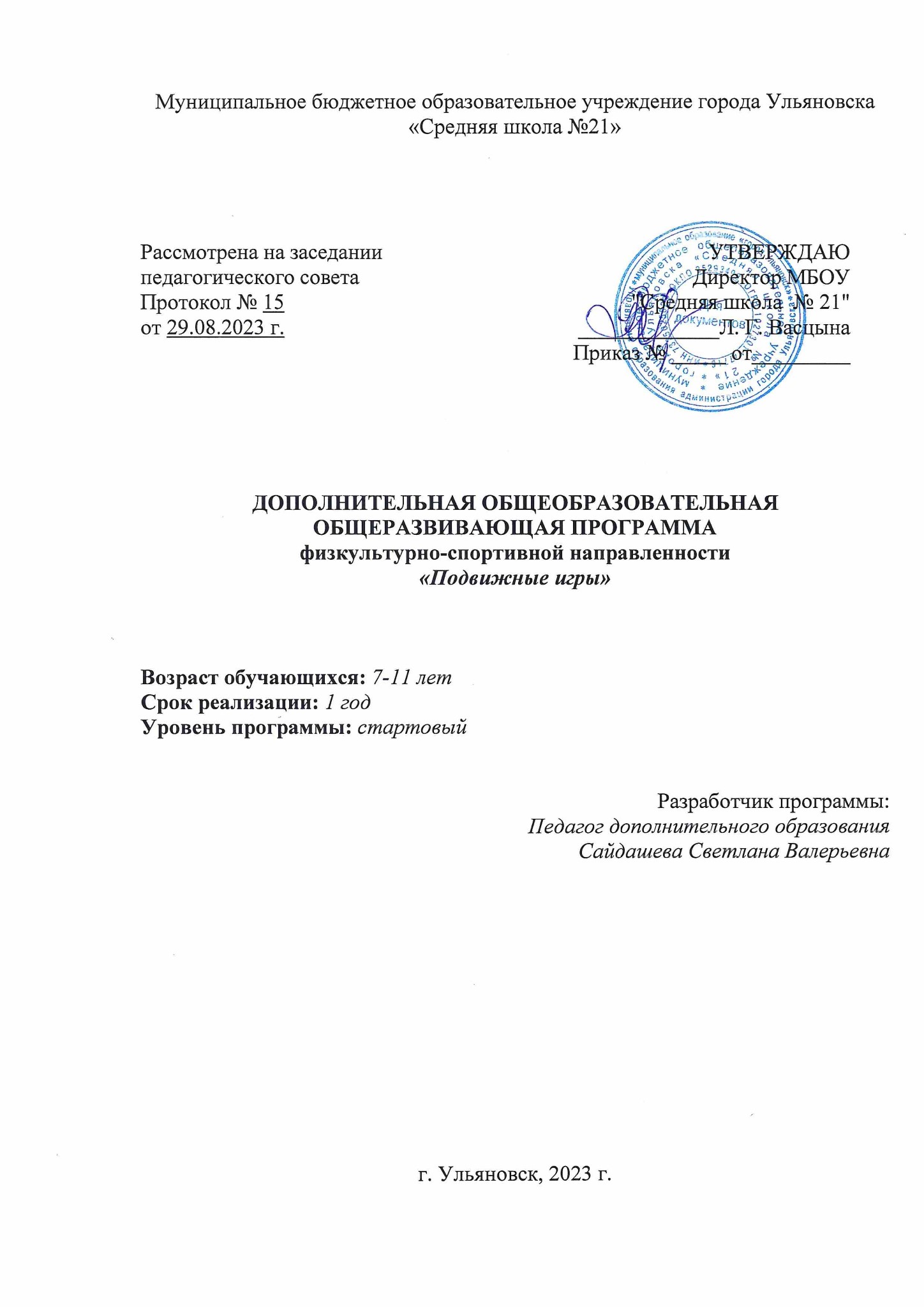 Муниципальное бюджетное образовательное учреждение города Ульяновска «Средняя школа №21»ДОПОЛНИТЕЛЬНАЯ ОБЩЕОБРАЗОВАТЕЛЬНАЯОБЩЕРАЗВИВАЮЩАЯ ПРОГРАММАфизкультурно-спортивной направленности«Подвижные игры»Возраст обучающихся: 7-11 летСрок реализации: 1 годУровень программы: стартовыйРазработчик программы:Педагог дополнительного образованияСайдашева Светлана Валерьевнаг. Ульяновск, 2023 г.КОМПЛЕКС ОСНОВНЫХ ХАРАКТЕРИСТИК ПРОГРАММЫ
Пояснительная запискаНормативно-правовое обеспечение программы:Дополнительная общеобразовательная  общеразвивающая программа "Подвижные игры»разработана в соответствии со следующими нормативно-правовыми документами:Федеральный закон от 29 декабря 2012 года № 273-ФЗ «Об образовании в Российской Федерации» (ст. 2, ст. 15, ст.16, ст.17, ст.75, ст. 79);Концепция развития дополнительного образования до 2030 года, утвержденной распоряжением Правительства Российской Федерации от 31.03.2022 года № 678-р; Приказ Министерства просвещения Российской Федерации от 27 июля 2022 года № 629 «Об утверждении порядка организации образовательной деятельности по дополнительным общеобразовательным программам»;Методические рекомендации по проектированию дополнительных общеразвивающих программ № 09-3242 от 18.11.2015 года; СП 2.4.3648-20 Санитарно-эпидемиологические требования к организациям воспитания и обучения, отдыха и оздоровления детей и молодежи; Локальные акты образовательной организации:Устав образовательной организации МБОУ "Средняя школа №21"; Положение о разработке, структуре и порядке утверждения дополнительной общеобразовательной общеразвивающей программы в МБОУ "Средняя школа №21";Положение о порядке проведения входного, текущего контроля, итогового контроля освоения обучающимися дополнительных общеобразовательных общеразвивающих программ, промежуточной и итоговой аттестации обучающихся в МБОУ "Средняя школа №21";Направленность (профиль): физкультурно-спортивнаяАктуальность программы:Актуальной является проблема преодоления гиподинамии в условиях школы. При интенсивной или длительной умственной деятельности у школьников начинает развиваться утомление. В сложной системе факторов, влияющих на предупреждение переутомления школьников, на сохранение и укрепление их нервно-психического и физического здоровья в целом, существенную роль играет двигательная активность. Свой незаменимый вклад в этот процесс вносит игровая деятельность.         
 Подвижная игра – естественный спутник жизни ребёнка, источник радостных эмоций, обладающий великой воспитательной силой.  
Подвижные игры являются одним из традиционных средств педагогики. Испокон веков в играх ярко отражается образ жизни людей, их быт, труд, представление о чести, смелости, мужестве, желание обладать силой, ловкостью, выносливостью, быстротой и красотой движений.  Проявлять смекалку, выдержку, творческую выдумку, находчивость, волю, стремление к победе.   
Подвижные игры являются частью патриотического, эстетического и физического воспитания детей. У них формируются устойчивое, заинтересованное, уважительное отношение к культуре родной страны, создаются эмоционально положительная основа для развития патриотических чувств: любви к Родине, её культуре и наследию. Это один из главных и основополагающих факторов детского физического развития. Они нравятся практически всем дошкольникам без исключения, так как способствуют совершенствованию двигательной координации, мышечной активности, физического равновесия, а также развитию силы, подвижности, ловкости, активности и быстроты реакций. Более того, все подвижные игры имеют занимательный характер, тем самым настраивая ребёнка на позитивное восприятие мира, на получение положительных эмоций.   
По содержанию все подвижные игры классически лаконичны, выразительны и доступны детям.  
Отличительные особенности программы:Отличительными особенностями программы является ее практическая значимость на уровне индивидуума, школы, социума.Новизна программы:Новизна данной программы состоит в том, что игры, проводимые на занятиях, подобраны с учетом последовательности и постепенности увеличения физических нагрузок и преемственностью к урокам физической культуры.Адресат программы: Программа предназначена для обучения детей (подростков) в возрасте 7-11 лет.Характерные черты этого возраста — подвижность, любознательность, конкретность мышления, большая впечатлительность, подражательность и вместе с тем неумение долго концентрировать свое внимание на чем-либо. В эту пору высок естественный авторитет взрослого. Все его предложения принимаются и выполняются очень охотно. Его суждения и оценки, выраженные эмоциональной и доступной для детей форме, легко становятся суждениями и оценками самих детей. Дети этого возраста весьма дружелюбны, легко вступают в общение. Для них все большее значение начинают приобретать оценки их поступков не только со стороны старших, но и сверстников. Их увлекает совместная коллективная деятельность. В этом возрасте ребята склонны постоянно меряться силами, готовы соревноваться буквально во всем.Уровень освоения программы: стартовыйНаполняемость группы: 10-15 человекОбъем программы: 144часаСрок освоения программы: 1 годРежим занятий: 2 раза в неделю по 2 часаФорма(ы) обучения: очнаяОсобенности организации образовательного процесса:Для эффективной реализации настоящей программы необходимы определённые условия: 
наличие помещения для учебных занятий, рассчитанного на 10-15 человек и отвечающего правилам СанПин; 
наличие ученических столов и стульев, соответствующих возрастным особенностям обучающихся; 
шкафы стеллажи для оборудования, а также разрабатываемых и готовых прототипов проекта; 
наличие необходимого оборудования согласно списку; 
наличие учебно-методической базы: качественные иллюстрированные определители животных и растений, научная и справочная литература, наглядный материал, раздаточный материал, методическая литература. 
Цель и задачи программыЦель программы: Цель - способствовать освоению обучающимися основных социальных норм, необходимых им для полноценного существования в современном обществе, в первую очередь ведения здорового образа жизни, нормы сохранения и поддержания физического, психического и социального здоровья.Задачи программы:Образовательные:мотивировать обучающихся к участию в спортивно-оздоровительной деятельности;  
обучать способам овладения различными элементами спортивно-оздоровительной деятельности;  
-формировать жизненно важные двигательные умения и практические навыки, развивать способность управлять движениями собственного тела;  
содействовать укреплению здоровья, физическому развитию, закаливанию организма, повышению уровня сопротивляемости организма к неблагоприятным факторам жизни;  
-создать условия для самореализации детей, т.е. предоставить им право на самоутверждение в коллективе, на уважительное отношение к себе  
 
Развивающие:- развивать сообразительность, воображение,  коммуникативные умения, внимание, ловкость, инициативу, быстроту реакции, а так же эмоционально-чувственную сферу, развивать умение ориентироваться в пространстве 
Воспитательные:воспитывать дисциплинированность, доброжелательное отношение к товарищам, уметь сотрудничать со сверстниками, согласовывать собственное поведение с поведением других товарищей;  
-воспитывать культуру игрового общения, ценностного отношения к подвижным играм как наследию и к проявлению здорового образа жизни 
Планируемые результаты освоения программыПредметные образовательные результаты:представлять занятия как средство укрепления здоровья, физического развития и физической подготовки человека;  
оказывать посильную помощь и моральную поддержку сверстникам при выполнении учебных заданий, доброжелательно и уважительно объяснять ошибки и способы их устранения;  
организовывать и проводить со сверстниками подвижные игры и элементы соревнований, осуществлять их объективное судейство;  
бережно обращаться с инвентарем и оборудованием, соблюдать требования техники безопасности к местам проведения;  
организовывать и проводить разминки с разной целевой направленностью, подбирать для них физические упражнения и выполнять их с заданной дозировкой нагрузки;  
характеризовать физическую нагрузку по показателю частоты пульса, регулировать ее напряженность во время занятий по развитию физических качеств;  
взаимодействовать со сверстниками по правилам проведения подвижных игр и соревнований;  
в доступной форме объяснять правила (технику) выполнения двигательных действий, анализировать и находить ошибки, эффективно их исправлять;  
подавать строевые команды, вести подсчет при выполнении общеразвивающих упражнений;  
находить отличительные особенности в выполнении двигательного действия разными учениками, выделять отличительные признаки и элементы;  
выполнять технические действия из базовых видов спорта, применять их в игровой и соревновательной деятельности.  
 
Метапредметные результаты:характеризовать явления (действия и поступки), давать им объективную оценку на основе освоенных знаний и имеющегося опыта;  
находить ошибки при выполнении учебных заданий, отбирать способы их исправления;  
принимать и сохранять цели и задачи учебной деятельности, планировать, контролировать и оценивать учебные действия обеспечивать защиту и сохранность природы во время активного отдыха и занятий физической культурой;  
организовывать самостоятельную деятельность с учетом требований ее безопасности, сохранности инвентаря и оборудования, организации места занятий;  
планировать собственную деятельность, распределять нагрузку и отдых в процессе ее выполнения;  
анализировать и объективно оценивать результаты собственного труда, находить возможности и способы их улучшения;  
видеть красоту движений, выделять и обосновывать эстетические признаки в движениях и передвижениях человека; оценивать красоту телосложения и осанки, сравнивать их с эталонными образцами;  
договариваться о распределении функций и ролей и осуществлять взаимный контроль в совместной деятельности;  
технически правильно выполнять двигательные действия из базовых видов спорта, использовать их в игровой и соревновательной деятельности.  
Личностные результаты:активно включаться в общение и взаимодействие со сверстниками на принципах уважения и доброжелательности, взаимопомощи и сопереживания;  
проявлять положительные качества личности и управлять своими эмоциями в различных (нестандартных) ситуациях и условиях;  
проявлять дисциплинированность, трудолюбие и упорство в достижении поставленных целей;  
оказывать бескорыстную помощь своим сверстникам, находить с ними общий язык и общие интересы 
Учебно-тематический планСодержание учебно-тематического плана1.      Вводное занятие:Основы знаний. Формирование группы, основы правил техники безопасности. Знания об основных правилах подвижных игр, навыки владения мячом.2.Игры малой интенсивности:Теория: экскурсия в историю игр. Знания об основных правилах подвижных игр, способа выбора водящих, начальные навыки владения мячом.Практика: Игры малой интенсивности  «Море волнуется раз», «Кто дальше бросит», «Лягушки на болоте»Эстафеты с бегом, прыжками, передачей мяча и других предметов:Теория: что такое эстафета, основные правила проведения эстафет, судейство эстафет (слайд-шоу).Практика: начальные навыки владения мячом, передачи и ловля. Начальные навыки прыжков с ноги на ногу, на двух ногах, на одной ноге, через вращающуюся скакалку. Умение ориентироваться в игровом пространстве. Эстафеты с большим и малым мячом, эстафеты с различными предметами, эстафеты парами.4.      Игры без разделения на команды:Теория: команда, цели, задачи команды, правило успеха, единый дух команды, командные виды спорта.Практика: игры без  разделения на команды: «Жмурки»,  «Мяч по кругу», «Чай-чай», «Угадай и догони», «Гимнастическая стенка».5.   Силовые игры:Теория: История развития силовых игр, силовых видов спорта (слайд-шоу)Практика: Силовые игры: «Удержи круг», «Тесный круг», «Перетягивание палки», «На прорыв», «Бой петухов», «Похитители огня», эстафеты с бегом и прыжками, эстафеты с ведением мяча.6. Игры разных народов:Теория: знакомство с историей появления игр, их названий, правила ведения игры.Практика: «Хлопки в ладоши» (Якутия), «Один в круге» (Венгрия), «Охотничий мяч» (Франция), «Вытолкни из круга» (Якутия), «Неразбериха», (Куба), «Лес, болото, озеро» (Белоруссия), «Галки» (Молдавия), «Хромая уточка» (Украина), «Огонь - вода» (Украина), «Чухур»  (Якутия).7.  Командные  игры и соревнования:Теория: привитие чувства командного духа, участие в соревнованияхПрактика: «Успей взять кеглю», «Сбей мяч», «Бег за флажками»«Перетягивание по кругу», «Мяч среднему».8.Спортивные игры по упрощенным правилам:Теория: скоростно-силовые качества, ловкость, разучивание элементарных считалок, зачинов и пр.Практика: пионербол,  мини-футбол9.Спортивные игры с соблюдением всех правилТеория: Спортивные игры. История спортивных игр. Последние достижения на олимпиадах. Просмотр кинофильма по истории спортивных игр. Основы судейства.Практика: правила ведения игр, основные приемы, тактика ведения, совершенствование техники ведения и координации. Пионербол,  мини-футбол.Каждое занятие начинается  с разминки в вид игры типа: «Запрещенное движение», «Угадай капитана». «Затейник», «Если весело живется», «Почта».10. Итоговое занятиеПодведение итогов, просмотр фотографий, слайд –шоу, заключительная игра. По мере обучения различным играм возможно проведение соревнований, матчей.КОМПЛЕКС ОРГАНИЗАЦИОННО-ПЕДАГОГИЧЕСКИХ УСЛОВИЙ
Календарный учебный графикМесто проведения: спортивный залВремя проведения занятий: Год обучения: : 2023/2024 уч. годКоличество учебных недель:36Количество учебных дней:72Сроки учебных периодов: 1 полугодие – 64                                                2 полугодие –80Формы аттестации/контроляФормы аттестации/контроля для выявления предметных и метапредметных результатов:конкурс, соревнования и турниры, сдача нормативов, Формы аттестации/контроля формы для выявления личностных качеств:наблюдение, беседа, опросы, анкетирование, портфолио, Особенности организации аттестации/контроля:Диагностика обучающихся осуществляется в конце 1 полугодия и 2 полугодия по двум показателям:  
Теоретическая подготовка (знания игр по темам программы)  
 - Устный опрос проводится с целью выявления предметных знаний о играх в начале  
учебного года , а также в течении года по темам программы.  
 - Тестирование проводится в конце учебного года с целью подведения итогов по  
предметным знаниям программы.  
- Низкий уровень (1 балл) - ребёнок не справляется с тестированием, т.е. правильных  
ответов не более чем 1 - 2 вопросов теста, его объём знаний по программе менее чем  
50%.  
- Средний уровень (2 балла) - ребёнок ответил на 3 - 4 вопроса, его объём знаний по  
программе составляет более 60%.  
- Хороший уровень (3 балла) выполнено 75% объема тестирования  
- Высокий уровень (4 балла) - ребёнок справился с тестом, ответил на 85 - 100%  
вопросов, значит, освоен практически весь объём знаний по программе.  
Практическая подготовка  
 - Наблюдение осуществляется в течении всего года с целью выявления личностных,  
метапредметных качеств каждого ребёнка.  
 - Самостоятельное проведение игр проводиться в конце 1 полугодия как итоговое занятие по пройденным темам программы с целью выявления личностных и метапредметных качеств каждого ребёнка.  
- Праздник – проводиться в конце учебного года с целью подведения итогов по  
пройденному курсу программы.  
- Низкий уровень (0 баллов) - ребёнок не может самостоятельно провести игру т.к. не  
может объяснит содержание и правила игры или отказывается проводить игру  
- Средний уровень (1 балл) - ребёнок проводит самостоятельно игру, используя  
алгоритм проведения игр и помощь педагога, т.к затрудняется в объяснениях содержания и правил игры  
- Хороший уровень (2 балла) – ребенок проводит игру по алгоритму  
- Высокий уровень(3балла) - ребёнок самостоятельно проводит игру, используя  
алгоритм проведения игр, считалки, вовлекая всех ребят в игру   
 
Оценочные материалыОценочный материал по программе «Подвижные игры»  
Диагностика обучающихся осуществляется в конце 1 полугодия и 2 полугодия по двум  
показателям:  
Теоретическая подготовка (знания игр по темам программы)  
 - Устный опрос проводится с целью выявления предметных знаний о играх в начале  
учебного года , а также в течении года по темам программы.  
 - Тестирование проводится в конце учебного года с целью подведения итогов по  
предметным знаниям программы.  
 Низкий уровень (1 балл) - ребёнок не справляется с тестированием, т.е. правильных  
ответов не более чем 1 - 2 вопросов теста, его объём знаний по программе менее чем  
50%.  
 Средний уровень (2 балла) - ребёнок ответил на 3 - 4 вопроса, его объём знаний по  
программе составляет более 60%.  
 Хороший уровень (3 балла) выполнено 75% объема тестирования  
 Высокий уровень (4 балла) - ребёнок справился с тестом, ответил на 85 - 100%  
вопросов, значит, освоен практически весь объём знаний по программе.  
Практическая подготовка  
 - Наблюдение осуществляется в течении всего года с целью выявления личностных,  
метапредметных качеств каждого ребёнка.  
 - Самостоятельное проведение игр проводиться в конце 1 полугодия как итоговое занятие  
по пройденным темам программы с целью выявления личностных и метапредметных качеств  
каждого ребёнка.  
- Праздник – проводиться в конце учебного года с целью подведения итогов по  
пройденному курсу программы.  
- Низкий уровень (0 баллов) - ребёнок не может самостоятельно провести игру т.к. не  
может объяснит содержание и правила игры или отказывается проводить игру  
- Средний уровень (1 балл) - ребёнок проводит самостоятельно игру, используя  
алгоритм проведения игр и помощь педагога, т.к затрудняется в объяснениях содержания  
и правил игры  
- Хороший уровень (2 балла) – ребенок проводит игру по алгоритму  
- Высокий уровень(3балла) - ребёнок самостоятельно проводит игру, используя  
алгоритм проведения игр, считалки, вовлекая всех ребят в игру  
Все баллы суммируются и выводятся в общий балл. 
Методическое обеспечение программыМетодические материалы:-Методические рекомендации по реализации программы.  
- планы-конспекты занятий.  
- физкультурно-спортивные мероприятия (пионербол, бег1500м, соревнования по прохождения дистанций 1000м и 2000м на лыжах, весенняя спартакиады, день защиты детей).   
- техника безопасности и самоконтроль.  
-дидактические материалы (учебники, карточки с играми)  
-техническое оснащение занятий.  
 
Методики и технологии:Эффективность проведения игры зависит от решения таких организационных факторов, как:  
 - умение доходчиво и интересно объяснить игру;  
 - размещение игроков во время ее проведения;  
 - определение ведущих;  
 - распределение на команды;  
 - определение помощников;  
 - руководства процессом игры;  
 - дозирование нагрузки в игре;  
 - окончание игры. 
 
Краткое описание работы с методическими материалами:Условия реализации программыДля эффективной реализации настоящей программы необходимы определённые условия:наличие помещения для учебных занятий, рассчитанного на 10-15 человек и отвечающего правилам СанПин;наличие ученических столов и стульев, соответствующих возрастным особенностям обучающихся;шкафы стеллажи для оборудования, а также разрабатываемых и готовых прототипов проекта;наличие необходимого оборудования согласно списку;наличие учебно-методической базы: качественные иллюстрированные определители животных и растений, научная и справочная литература, наглядный материал, раздаточный материал, методическая литература.Материально-техническое обеспечение программы:Перечень и количество оборудования, инструментов, материалов, необходимых для реализации программы и область их применения.Информационное обеспечение программы:Актуальные аудио-, видео -, фото -, интернет-источники, которые обеспечивают достижение планируемых результатов.Кадровое обеспечение программы:Для реализации программы требуется педагог дополнительного образования с уровнем образования и квалификации, соответствующим профессиональному стандарту «Педагог дополнительного образования детей и взрослых».Воспитательный компонентЦель воспитательной работыДать выход запасам энергии ребенка, развитие координации, повысить положительный настрой и укрепить психоэмоциональное здоровье, развитие навыков общения, уметь оценивать и делать соответствующие выводы.Задачи воспитательной работыВелико значение подвижных игр в воспитании физических качеств ребенка: быстроты, ловкости, силы, выносливости, гибкости.  
Правила игры способствуют воспитанию сознательной дисциплины, честности, выдержки, умению “взять себя в руки“ после сильного возбуждения, сдерживать свои эгоистические порывы.  
В игре имеют место противодействия одного игрока другому, одной команде – другой. В связи с этим перед играющими учениками возникают самые разнообразные задачи, требующие своевременного разрешения. Для этого необходимо в кратчайший срок оценить сложившуюся обстановку, выбрать правильное действие и выполнять его. В силу этого игры помогают развитию самопознания. 
Приоритетные направления воспитательной деятельностивоспитание положительного отношения к труду и творчеству, здоровьесберегающее воспитание, правовое воспитание и культура безопасности учащихсяФормы воспитательной работыбеседа, прогулка, викторина, деловая игра, сюжетно-ролевая игра, спортивная игра, Методы воспитательной работырассказ, беседа, лекция, пример, упражнение, создание воспитывающих ситуаций, соревнование, игра, поощрение, наказание, наблюдение, анкетирование, тестирование, анализ результатов деятельности, Планируемые результаты воспитательной работыактивно включаться в общение и взаимодействие со сверстниками на принципах уважения и доброжелательности, взаимопомощи и сопереживания;  
проявлять положительные качества личности и управлять своими эмоциями в различных (нестандартных) ситуациях и условиях;  
проявлять дисциплинированность, трудолюбие и упорство в достижении поставленных целей;  
оказывать бескорыстную помощь своим сверстникам, находить с ними общий язык и общие интересы. 
 
 
Календарный план воспитательной работыСписок литературыдля педагога:1. «Справочник учителя физической культуры», П.А.Киселев, С.Б.Киселева; - Волгоград: «Учитель»,2008.  
2. «Двигательные игры, тренинги и уроки здоровья 1-5 классы», Н.И.Дереклеева; Москва: «ВАКО»,2007.  
3. «Подвижные игры 1-4 классы», А.Ю.Патрикеев; Москва: «ВАКО»,2007.  
4. «Зимние подвижные игры 1-4 классы», А.Ю.Патрикеев; Москва: «ВАКО»,2009.  
5. «Дружить со спортом и игрой», Г.П.Попова; Волгоград: «Учитель»,2008.  
6. «Физкультура в начальной школе», Г.П.Болонов; Москва: «ТЦ Сфера»,2005.  
7. Жуков М.Н. «Подвижные игры»: Учеб. для студ. пед. вузов. — М.: Издательский центр «Академия», 2000. — 160 с  
  
для обучающихся:Алямовская В.Г. Профилактика психоэмоционального напряжения детей  
средствами физического воспитания. – Н.Новгород, 2007г.  
2. Жуков С.П. Игра и дети// Физическая культура в школе.- 1999г., - №5, с. 14  
3. Игровые занятия в группах здоровья. – Минск, 2010г.  
4. Кацубэ Ацуми. Влияние подвижных игр на формирование личности ребёнка// Физическое воспитание и спорт в школах зарубежных стран. – М.: ЦООНТИ – ФиС,  
№3, с. 40-48.  
5. Савельева В. Радость в игре// Дошкольное воспитание. – 2008г. №6, с. 69-71   
  
для родителей (законных представителей):Алямовская В.Г. Профилактика психоэмоционального напряжения детей 
средствами физического воспитания. – Н.Новгород, 2007г. 
2. Жуков С.П. Игра и дети// Физическая культура в школе.- 1999г., - №5, с. 14 
3. Игровые занятия в группах здоровья. – Минск, 2010г. 
4. Кацубэ Ацуми. Влияние подвижных игр на формирование личности ребёнка// Физическое воспитание и спорт в школах зарубежных стран. – М.: ЦООНТИ – ФиС, 
№3, с. 40-48. 
5. Савельева В. Радость в игре// Дошкольное воспитание. – 2008г. №6, с. 69-71  
 
 
Информация для карточки в НавигатореПолное название: Дополнительная общеобразовательная  общеразвивающая программа "Подвижные игры»Публичное название: Подвижные игрыКраткое описание:
программа направлена на укрепление здоровья, физическое и личностное развитие обучающихся, формирование мотивации к занятиям  физической культурой и спортом посредством подвижных игр.Рассмотрена на заседаниипедагогического советаПротокол № 15от 29.08.2023 г.УТВЕРЖДАЮДиректор МБОУ "Средняя школа  № 21"_____________Л. Г. ВасцынаПриказ № _____ от_________№ п/пНазвание раздела, темаКоличество часовКоличество часовКоличество часовФормы аттестации / контроля№ п/пНазвание раздела, темаВсегоТеорияПрактикаФормы аттестации / контроля1Вводное занятие111Практическая часть 2Игры малой интенсивности1111Практическая часть3Эстафеты с бегом, прыжками, передачей мяча и других предметов1111Практическая часть4Игры без разделения на команды1116Практическая часть5Силовые игры1110Практическая часть6Игры разных народов1121Практическая часть7Командные игры и соревнования1121Практическая часть8Спортивные игры по упрощенным правилам1121Практическая часть9Спортивные игры с соблюдением всех правил1121Практическая часть10Итоговое занятие111Практическая частьИтого14410134№ п/пТема занятияКол-во часовФорма занятияФорма контроляМесяцПримечание1Инструктаж по ТБ на занятиях подвижных игр. Подвижная игра «Лягушки на болоте» «Класс, смирно!»2лекциятестсентябрь2Подвижная игра «Салки» /различные варианты/.2Практическое занятиеКонтрольное занятиесентябрь3Соревнования по «Пионерболу».2лекцияКонтрольное занятиесентябрь4Эстафеты с разными предметами2Практическое занятиесентябрь5Экскурсия в сад.Веселые старты2Практическое занятиеКонтрольное занятиесентябрь6Подвижная игра «Муравейник».2Практическое занятиеКонтрольное занятиесентябрь7Соревнования в беге 1500 м.2Практическое занятиеКонтрольное занятиесентябрь8Подвижная игра «Белые медведи».2Практическое занятиеКонтрольное занятиесентябрь9Подвижная игра «Воробьи-вороны».2Практическое занятиеКонтрольное занятиеоктябрь10Весёлые старты2Практическое занятиеКонтрольное занятиеоктябрь11Подвижная игра «Воробьи-вороны».2Практическое занятиеКонтрольное занятиеоктябрь1213Подвижная игра «День и ночь».2Практическое занятиеКонтрольное занятиеоктябрь14Метание мячей по цели.2Практическое занятиеКонтрольное занятиеоктябрь15Соревнования по «Пионерболу».2Практическое занятиеКонтрольное занятиеоктябрь16Весёлые старты2ЛекцияКонтрольное занятиеоктябрь17Подвижные игры «Удержи круг», «Тесный круг»,2ЛекцияКонтрольное занятиеноябрь18Подвижные игры «Жмурки»,  «Мяч по кругу», «Чай-чай»2Практическое занятиеКонтрольное занятиеноябрь19Соревнования по «Пионерболу».2Практическое занятиеКонтрольное занятиеноябрь20Начальные навыки прыжков с ноги на ногу, на двух ногах, на одной ноге, через вращающуюся скакалку2Практическое занятиеКонтрольное занятиеноябрь21Подвижные  игры «Перетягивание палки», «На прорыв», «Бой петухов»2Практическое занятиеКонтрольное занятиеноябрь22Игры разных народов2Практическое занятиеКонтрольное занятиеноябрь23Соревнования по «Пионерболу».2Практическое занятиеКонтрольное занятиеноябрь24Подвижная игра «Белые медведи».2Практическое занятиеКонтрольное занятиеноябрь25Метание мячей по цели.2Практическое занятиеКонтрольное занятиедекабрь26 мини-футбол2Практическое занятиеКонтрольное занятиедекабрь27Подвижные игры  «Чай-чай», «Угадай и догони»2Лекция Контрольное занятиедекабрь28Подвижные игры «Если весело живется», «Почта».2Практическое занятиеКонтрольное занятиедекабрь29Игры разных народов2Практическое занятиеКонтрольное занятиедекабрь30Инструктаж по ТБ на занятиях лыжной подготовкой. Строевые упражнения с лыжами.2ЛекцияКонтрольное занятиедекабрь31Техника ступающего шага и одноопорное скольжение.2Практическое занятиеКонтрольное занятиедекабрь32Техника ступающего шага и одноопорное скольжение.2комбинированноеКонтрольное занятиедекабрь33Техника подъёма «лесенкой».2комбинированноеКонтрольное занятиедекабрь34Техника подъёма «лесенкой».Соревнования в беге 1000 м.2Практическое занятиеКонтрольное занятие. нормативянварь35Подвижные игры на лыжах2Практическое занятиеКонтрольное занятиеянварь36Подвижные игры на лыжах2Практическое занятиеКонтрольное занятиеянварь37Подвижные игры на лыжахЗначение занятий ФК и спортом на свежем воздухе. Прохождение дистанции 2000 м.2Практическое занятиеКонтрольное занятиенормативянварь38Техника подъёма «лесенкой».2Практическое занятиеКонтрольное занятиеянварь39Техника подъёма «лесенкой».2Практическое занятиеКонтрольное занятиеянварь40Спуски в низкой стойке2Практическое занятиеКонтрольное занятиеянварь41Техника поворота переступанием2Практическое занятиеКонтрольное занятиефевраль42Подвижные игры на лыжах.2Практическое занятиеКонтрольное занятиефевраль43Спуски в низкой стойке2Практическое занятиеКонтрольное занятиефевраль44Техника поворота переступанием2Практическое занятиеКонтрольное занятиефевраль45Техника поворота переступанием2Практическое занятиеКонтрольное занятиефевраль46Подвижные игры на лыжах.2Практическое занятиеКонтрольное занятиефевраль47Техника подъёма «лесенкой».2Практическое занятиеКонтрольное занятиефевраль48Спуски в низкой стойке.Экскурсия на лыжах2Практическое занятиеКонтрольное занятиемарт49Подвижные игры на лыжах.2Практическое занятиеКонтрольное занятиемарт50Подвижная игра «День и ночь».2Практическое занятиеКонтрольное занятиемарт51Метание мячей по цели.2Практическое занятиеКонтрольное занятиемарт52Подвижная игра «Белые медведи».2Практическое занятиеКонтрольное занятиемарт53Эстафеты с разными предметами2Практическое занятиеКонтрольное занятиемарт54Подвижная игра «Муравейник».2Практическое занятиеКонтрольное занятиемарт55Весёлые старты2Практическое занятиеКонтрольное занятиемарт56Подвижные игры «Запрещенное движение», «Угадай капитана»2Практическое занятиеКонтрольное занятиемарт57Подвижная игра «Воробьи-вороны».2Практическое занятиеКонтрольное занятиеапрель58 мини-футбол2Практическое занятиеКонтрольное занятиеапрель59Игры разных народов2Практическое занятиеКонтрольное занятиеапрель60Весёлые старты2Практическое занятиеКонтрольное занятиеапрель61Подвижная игра «Воробьи-вороны».2Практическое занятиеКонтрольное занятиеапрель62Эстафеты с разными предметами2Практическое занятиеКонтрольное занятиеапрель63Весёлые старты2Практическое занятиеКонтрольное занятиеапрель64Соревнования по «Пионерболу».2Практическое занятиеКонтрольное занятиеапрель65 мини-футбол2Практическое занятиеКонтрольное занятиеапрель66Подвижные игры «Запрещенное движение», «Угадай капитана»2Практическое занятиеКонтрольное занятиемай67Подвижные игры «Если весело живется», «Почта».2Практическое занятиеКонтрольное занятиемай68Подготовка к весенней спартакиаде.2Практическое занятиеКонтрольное занятиемай69Подготовка к весенней спартакиаде.2Практическое занятиеКонтрольное занятиемай70Подготовка к весенней спартакиаде.2Практическое занятиеКонтрольное занятиемай71Подготовка к весенней спартакиаде.2Практическое занятиеКонтрольное занятиемай72Подготовка к весенней спартакиаде.2Практическое занятиеКонтрольное занятиемай73Весенняя спартакиада2Практическое занятиеКонтрольное занятиемайНаименованиеКоличествоОбласть применениямячи резиновые,4 шт.Используется для проведения игрмячи баскетбольные,10 шт.Используется для проведения игрмячи волейбольные,5 штИспользуется для проведения игрскакалки,10 штИспользуется для проведения игрклюшки,10 штИспользуется для проведения игркубики, кегли,10  шт.Используется для проведения игргимнастические скамейки,10 щтИспользуется для проведения игргимнастические палки,3 шт.Используется для проведения игрконусы.10 шт.Используется для проведения игрНаименованиеСсылкаОбласть примененияСайт, посвященный Здоровому образу жизни, оздоровительной, адаптивной физкультуре.http://www.fisio.ru/fisioinschool.htmlИспользуется для поиска необходимой информации по темам занятийГазета в газете «Спорт в школе»http://spo. 1 september.ruИспользуется для поиска необходимой информации по темам занятий№ п/пНазвание мероприятияЗадачиФорма проведенияСроки проведения1Веселые стартыРазвитие соревновательного духасоревнованияОктябрь2Весенняя спартакиада Развитие соревновательного духасоревнованияМай